قل اللهم يا إلهي لك الحمد بما جعلتني ناطقا باسمك...حضرت بهاءاللهأصلي عربي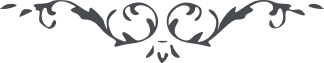 من آثار حضرة بهاءالله – نفحات الرحمن - 139 بديع، ص 226الأقدس الأمنع الأعظمقل اللهم يا إلهي لك الحمد بما جعلتني ناطقا باسمك وخادما لأمرك وخصصتني بين العباد لعرفان نفسك والتوجه إلى وجهك أسئلك بمشرق ذاتك ومطلع كينونتك بأن تجعل أعمالي كلها عملا واحدا في حبك وأذكاري ذكرا واحدا في ثنآئك ثم أشربني في كل الأحيان سلسبيل عرفانك وكوثر بيانك لتنجذب به قلوب عبادك وأفئدة خلقك إنك أنت المقتدر على ما تشآء لا إله إلا أنت العزيز الوهاب